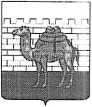 АДМИНИСТРАЦИЯ ГОРОДА ЧЕЛЯБИНСКА[КОМИТЕТ Пб ДЕЛАМ ОБРАЗОВАНИЯ ГОРОДА ЧЕЛЯБИНСКАул. Володарского, д. 14, г. Челябинск, 454080, тел./факс: (8-351) 266-54-40, e-mail: edu@cheladmin.ru? Q 8 ? 2Г.?? По/о Ж/£Жг, На №	отРуководителям	образовательных организацийО формировании состава участников Л XV Летнего сбора ученического актива образовательных организаций г. Челябинска «Есть идеЯ!»Уважаемые коллеги!Информируем Вас о том, что в соответствии с планом работы Комитета по делам образования города Челябинска в период с 18 июня по 05 июля 2021 года в Детском оздоровительном лагере «Ветерок» (Сосновский район, озеро Касарги) пройдет тематическая смена - XV Летний сбор ученического актива образовательных организаций г. Челябинска «Есть идеЯ!» (далее - Сбор). Организаторами, осуществляющими разработку и реализацию программы Сбора, являются Комитет по делам образования г. Челябинска и Центр организационной работы МАУДО «ДПШ».Планируемое количество участников Сбора - 120 человек.К участию в программе Сбора приглашаются обучающиеся общеобразовательных организаций, окончившие обучение в 5 - 10-х классах, принимающие активное участие в жизнедеятельности классных и школьных ученических коллективов, работе органов ученического самоуправления и детских общественных объединений и заинтересованные в развитии своих лидерских качеств и способностей.Для участия обучающихся в программе Сбора их родителям (законным представителям) необходимо приобрести путёвку в лагерь стоимостью 21 600 рублей (с учётом страховки от несчастных случаев и трансфера до лагеря и обратно в период заезда и разъезда), произвести оплату организационного взноса в сумме 400 рублей и предоставить пакет документов на предоставление муниципальной субсидии.В целях информирования обучающихся и их родителей (законных представителей) о проведении Сбора и начале формирования состава его участников просим:разместить прилагаемые к письму в электронном виде баннер-афишу и текстовую информацию о проведении Сбора на официальном сайте и странице образовательной организации в социальной сети «'ВКонтакте»;обеспечить закрепление размещенного информационного контента в новостной ленте в качестве актуальной новости или постоянного баннера на период до 15 мая 2021 года;проинформировать обучающихся и их родителей (законных представителей) о проведении Сбора и возможности участия в нём в период проведения классных ученических и родительских собраний;проинформировать Комитет по делам образования г. Челябинска не позднее 19 апреля 2021 года о проделанной работе, выслав на электронный адрес letnysbor@yandex.ru информационную справку с указанием электронных ссылок на размещенные на официальном сайте и странице образовательной организации в социальной сети «ВКонтакте» материалы.По вопросам включения обучающихся в состав участников Сбора, приобретения путевки в лагерь и оформления необходимых документов обращаться по телефонам: 220-08-27, 8-999-584-62-60 (Савельев Михаил Ильич, старший методист МАУДО «ДПШ», руководитель Сбора).Председатель Комитета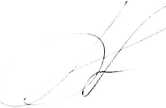 М.В. Клюшникова, 700 18 04 М.И. Савельев, 220 08 27Разослать: в дело, отдел исполнителя, МАУДО «ДПШ», dahorosh@yandex.ru, МКУ (СП) «ЦОДОО», МБУ ДПО ЦРО (для рассылки в общеобразовательные организации и организации дополнительного образования)